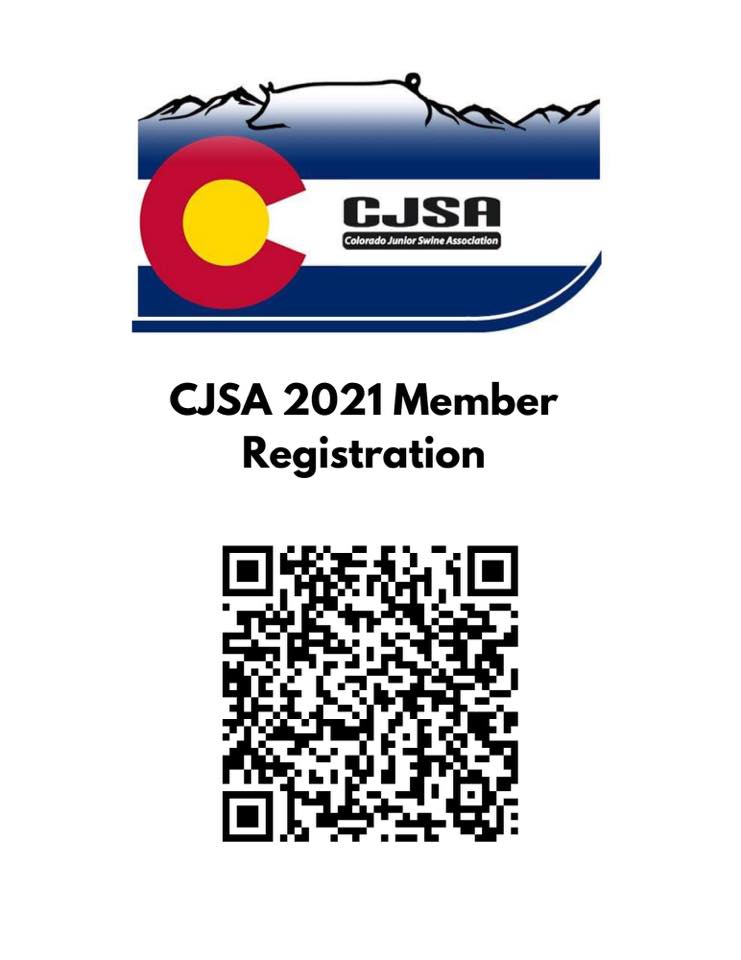 Exhibitor Name:_____________________________        Phone:_______________________________________*Please include ear notch and tag number on every pigPlease fill this form out with each individual pig listed in the above graph if you would like to be eligible for points in the CJSA circuit. ALL pigs need to be classified by a CJSA board member or someone appointed by a board member for the pig to be eligible for points and prizes at the end of the year. This also includes pigs you would like to enter in the breeder incentive program. Hogs that are not classified and listed above with a signature of an eligible classifier will not be eligible for points at the end of year or for breeder incentive program. WE have reviewed the CJSA rules and regulations, and agree to abide by them. And, WE grant CJSA the right to use photos or videos, taken of us at CJSA events, for print and web-based news releases, public relations, or marketing purposes.Exhibitor Signature: ___________________________________________________________________________Parent/Guardian Signature: ____________________________________________________________________Breed of Pig:Breeder:Ear Notch:Tag #:Show Classified at:Classified by: